Kjære foreldre og foresatte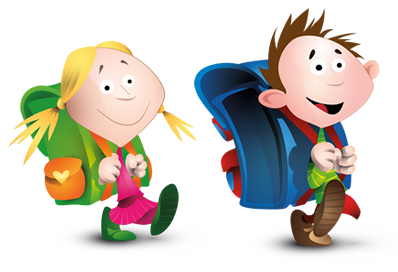 FAU har denne høsten hatt et spesielt fokus på trygg skolevei. I den forbindelse har vi satt ned et utvalg til å arbeide spesielt med dette. Vi mener mange av skoleveiene på Finnøy er trafikkfarlige. Derfor ønsker vi å informere om hvilke rettigheter skolebarn har når det gjelder å komme seg trygt til skolen. Skoleveien er skolens/kommunens ansvar. Noen barn har rett til fri skoleskyss. Dette er først og fremst barn med mer enn 4 km reisevei til skolen. 2 km for elever i 1.klasse. Alle elever, uansett avstand til skolen, kan ha rett til fri skoleskyss dersom skoleveien er svært vanskelig eller trafikkfarlig. Foreldre må søke for hvert enkelt barn for å få dette. Vi i FAU mener at flere elever på Finnøy kan ha rett til fri skoleskyss på grunn av farlig skolevei, og vi ønsker å prøve dette inn for kommunen. Dette kan vi kun gjøre dersom dere foreldre søker for deres eget barn.  For å hjelpe dere litt på vei har vi laget et standard søknadskjema som følger med dette skrivet. Dette må fylles ut og sendes kommunen. Digitalt søknadsskjema finner dere her: http://www.minskole.no/finnoyss/seksjon/14499. Vi ber alle som mener deres barn har farlig eller vanskelig skolevei om å fylle ut søknaden og sende den inn. Mange søknader vil utøve større trykk på myndighetene, og på den måten kan vi bedre trafikksikkerheten til skolebarna våre. Kommunen er pliktig til å undersøke, ta stilling og begrunne avgjørelsen til hver enkelt elev. Hvis kommunen gir avslag på søknaden, vil vi anbefale at dere bruker klageretten.Dersom noen har innspill eller spørsmål så ta gjerne kontakt med Vi anbefaler de som søker å lese veilederen «Særlig farlig eller vanskelig skolevei». Her er mange gode tips. https://www.tryggtrafikk.no/tema/skole/brosjyrer/Med Hilsen FAU, komite for trygg skolevei. Heidi Urtegård   930 14 333 Elisabeth Alstveit992 99 053Helga M.F. Fugledal934 95 929Vibecke Heimark958 86 272Lars Martin Hetland922 04 312Hanne Ruud Mjølsnes472 42 470